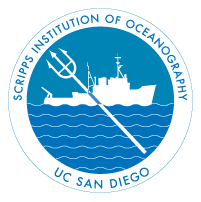 EmergencyAction PlanScripps Institution of OceanographyRegion 11This document is a detailed procedure of actions to be taken in the event of an emergency. It is to be used concurrently with the UCSD Emergency Response Guide and building Emergency Evacuation postings located in every building. Whether responding to a small incident or a large emergency, building occupants should follow these important steps to prevent injury and minimize the loss of research equipment and infrastructure. Safety is everyone’s responsibility.Updated March 18, 2019Basic Emergency ProceduresCOMMUNICATE THE SITUATION:In the event of an emergency, make a quick assessment of the situation.  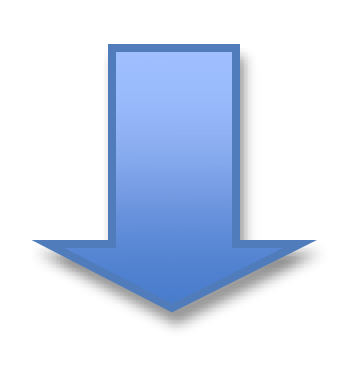   Key SIO Personnel DESIGNATED AUTHORITY:  Person contacted above is in charge of emergency situation until relieved of responsibility by a superior or by responding emergency personnel.  Other UCSD Emergency Phone Numbers Building EvacuationIf a fire alarm or designated authority calls for evacuation, quickly move outside of the building using the nearest safe stairway and doors marked with an EXIT sign.On your way out close and secure all windows and doors, pull the fire alarm, and alert others to evacuate.Take your keys and your personal belongings with you.Help any that need special assistance – disabled, small children, etc.Report immediately to the building specific Designated Assembly Area (see green box on the Evacuation Map posted in your building).Listen for roll call / headcount. (A Building Safety Contact should conduct a roll call from building roster.)  Report any missing persons and last known locations.STAY PUT and wait for instructions from emergency response personnel.Do not re-enter the building until authorized to do so. Do not return to search for missing people or personal items.Keep yourself and others around you calm.EarthquakesDuring Heavy ShakingDuck, Cover and Hold On.Get under a desk, table or stairwell. If none are available, move against and interior wall and cover your head with your arms. Remain under cover until the movement subsides.Stay away from large windows, shelving systems or tall room partitions.After the shaking has stopped, survey your immediate area for trapped or injured persons and ruptured utilities.Evacuate the building. Move to the building specific Designated Assembly Area (see green box on the Evacuation Map posted in your building) and await further instructions from emergency personnel.Everyone must go to the evacuation site before leaving campus to report three things: where you are going, when you are going, and how you will be getting there. Our goal is to make sure everyone is safe and accounted for. We will let everyone leave the campus as quickly and safely as possibleTsunami or Tsunami WarningSouthern California’s low-lying coastline could experience tsunami waves, either from a distant earthquake or locally generated by our own seismically active geology.  Know the Tsunami Warning Center Terms:Advisory:  An earthquake has occurred in the Pacific basin and might generate a tsunami.  Tsunami Warning Centers will issue hourly bulletins about the situation.Watch: A tsunami was or may have been generated, but is at least 2 hours travel time to the area under watch status.Warning:  A tsunami was or may have been generated and could cause damage. People in the warned area are strongly advised to evacuate to higher ground.In case of a Tsunami warning triggered by a distant seismic eventStay off beach and Pier, move to higher groundBe alert to announcements on radio/TV, Triton Alert and from emergency responders In the case of a strong local earthquake, the ground shaking is considered warning of potential tsunami risk at the coast, and people should immediately seek higher ground.  In this situation, Pawka Green and other normally designated assembly areas at less than 25 feet elevation are not considered safe; people should move to higher ground.  The Eckart building entrance and outdoor deck are at 30 meters elevation, which is considered not at risk of inundation.Fire ProceduresIn Case of Small FirePull the fire alarm and call Campus Police at 911 or from a cell phone call 858-534-HELP (4357).Alert people in the area to begin evacuation. Stay upwind from the fire.To use a fire extinguisher:Keep an exit available behind you and bring the extinguisher within six feet of the fire.Pull the pinAim at the base of the fireSqueeze the handleSweep side to side, at the base of the fire until it is out or the extinguisher is emptyIn Case of Large FirePull the fire alarm and call Campus Police at 911 or from a cell phone call 858-534-HELP (4357).Alert people in the area to begin evacuation. Stay upwind from the fire.Close doors and windows to confine the fire.Move to the Designated Assembly Area (see green box on the Evacuation Map posted in your building) and await further instructions from emergency personnel.Have persons knowledgeable about the incident and location assist emergency personnel.Building LockdownREMAIN CALM. The situation will be dynamic, changing from moment to moment. STOP and THINK about measured and reasonable response given the information known.Close and quickly move away from windows.If possible, move to an area that will allow exit from the building. Close and secure all doors. Take your keys with you.Help any that need special assistance – disabled, small children, etc.Call the Campus Police at 911 or from a cell phone call 858-534-HELP (4357). Inform them where you are and how many are present.STAY PUT and wait for instructions from emergency response personnel.Shelter In PlaceThere may be situations when it is simply best to stay where you are and avoid any uncertainly outside. This can be everything from hazardous materials, to fires, to weather related events, chemical spill, or explosions. Select or move to an interior room with few or no windows that can be locked.It’s ideal to have a hard-wired telephone in the room you select as cell phone towers/repeaters may be overwhelmed or damaged in an emergency.Lock all available doors and turn off fans, heating & air conditioning if possible.Depending on the situation and campus protocol along with information from lead agencies, a Triton Alert Notification may or may not be sent to the campus.Acts of ViolenceConfronted by a Violent Person:Try to maintain a calm demeanor and do not allow yourself to be alone with the person, if possible.Utilize any procedures you have in place to alert someone in the office to call police at 911.Do what you can to remain calm and de-escalate the person until police arrive.If the threat is not in your immediate area, follow the Evacuation or Building Lockdown procedures above. You will have to decide which option to take.Active ShooterLock or barricade the door. Block the door using anything available.Stay behind solid objects away from the door as much as possible.Consider trying to escape.If possible, call 9-1-1.Area Safety Coordinators (ASC) & Lab Managers: Always keep a copy of the Emergency Action Plan and a current lab roster attached to a clipboard with a pen ready to go. Make sure to grab these items, along with keys, before you evacuate the building. Regroup with building occupants and your lab personnel at the building’s Assembly Area noted on the emergency evacuation maps. Building Occupants: Once at the Assembly Area, find your Area Safety Coordinator (ASC) or lab manager. They will record the names of all present and missing lab personnel, along with a damage assessment of the lab. ASC’s or Lab Managers will deliver this information to the Building Emergency Coordinator, who is responsible for gathering information from ASCs and Lab managers. Campus Emergency Response Team (CERT) Certified Staff* = Emergency CoordinatorsEmergency Evacuation MapsPlease consult the evacuation maps posted near the exit of your building for directions from your floor/room.Page 8		Center for Coastal Studies (CSC)Page 9		Deep Sea Drilling East and West (DSDE and DSDW)Page 10	Eckart BuildingPage 11	Hubbs HallPage 12	Hydraulics Laboratory (HLab)Page 13	IGPP Munk LaboratoryPage 14	IGPP 1000 Revelle LaboratoryPage 15	IGPP 2000 Revelle LaboratoryPage 16	IGPP 3000 Revelle LaboratoryPage 17	IGPP 4000 Revelle LaboratoryPage 18	Isaacs HallPage 19	Kaplan LabPage 20	Keck Center (OAR)Page 21	Marine Ecosystem Sensing, Observing and Modeling (MESOM)Page 22	Marine Science Development Center (MSDC)Page 23	New Scripps BuildingPage 24	Nierenberg HallPage 25	Old Scripps BuildingPage 26	Ritter HallPage 27	Scholander HallPage 28	Seaside ForumPage 29	Seaweed CanyonPage 30	Spiess HallPage 31	SverdrupPage 32	T-25, T-30, T-31 CottagesPage 33	Vaughan HallCENTER FOR COASTAL STUDIES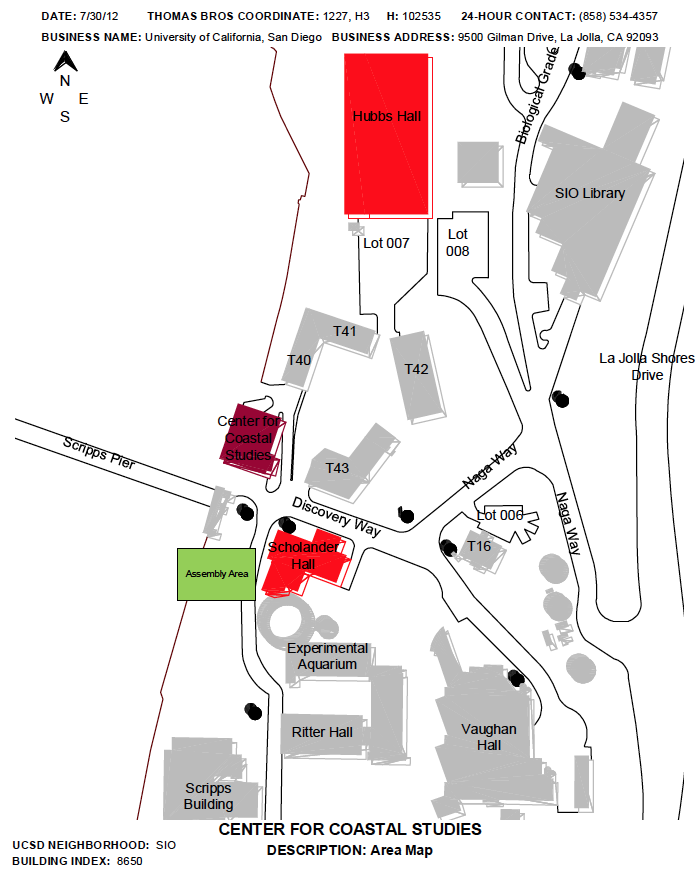 DEEP SEA DRILLING WEST & EAST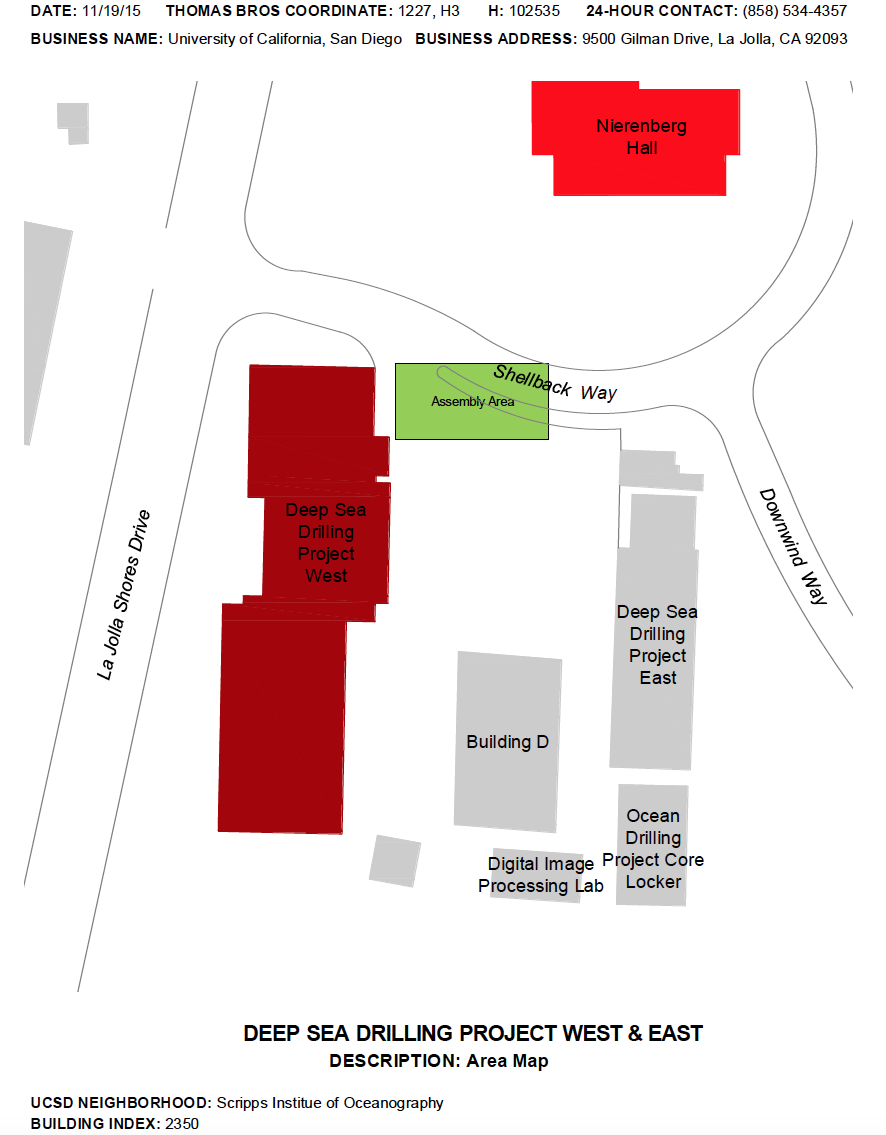 ECKART BUILDING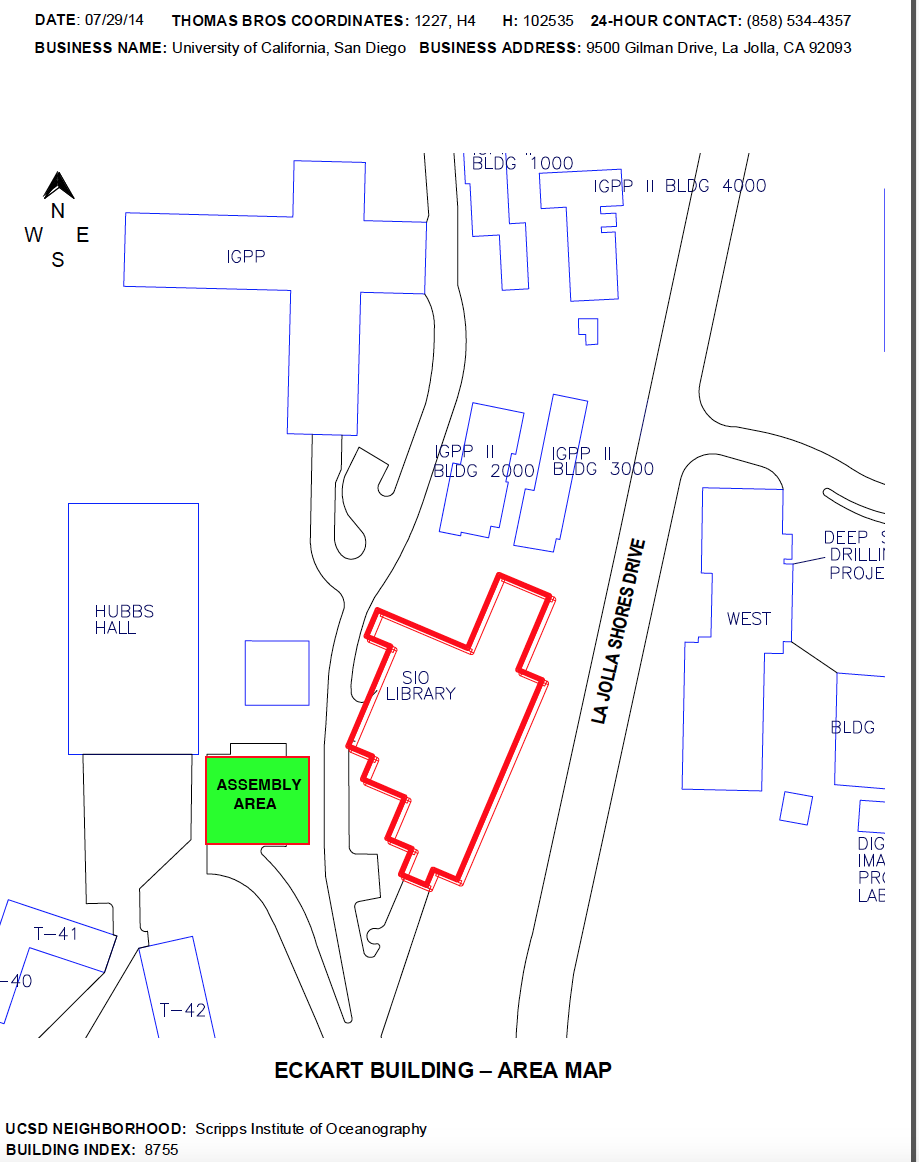 HUBBS HALL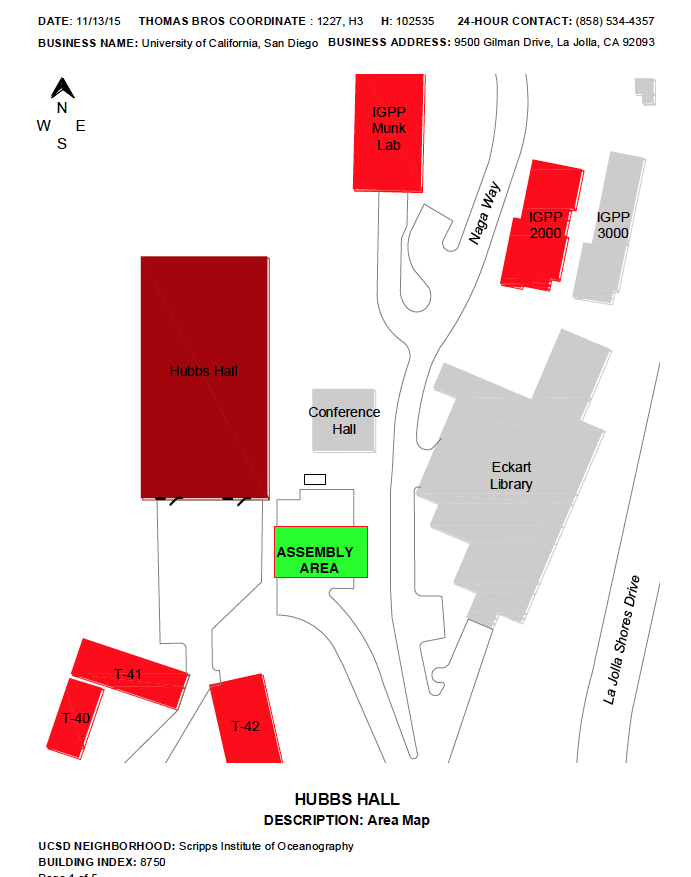 HYDRAULICS LABORATORY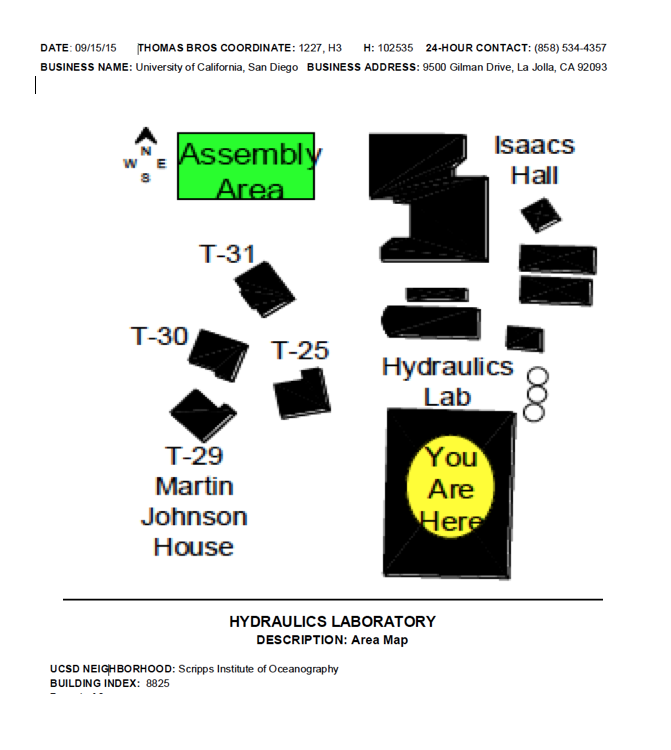 IGPP MUNK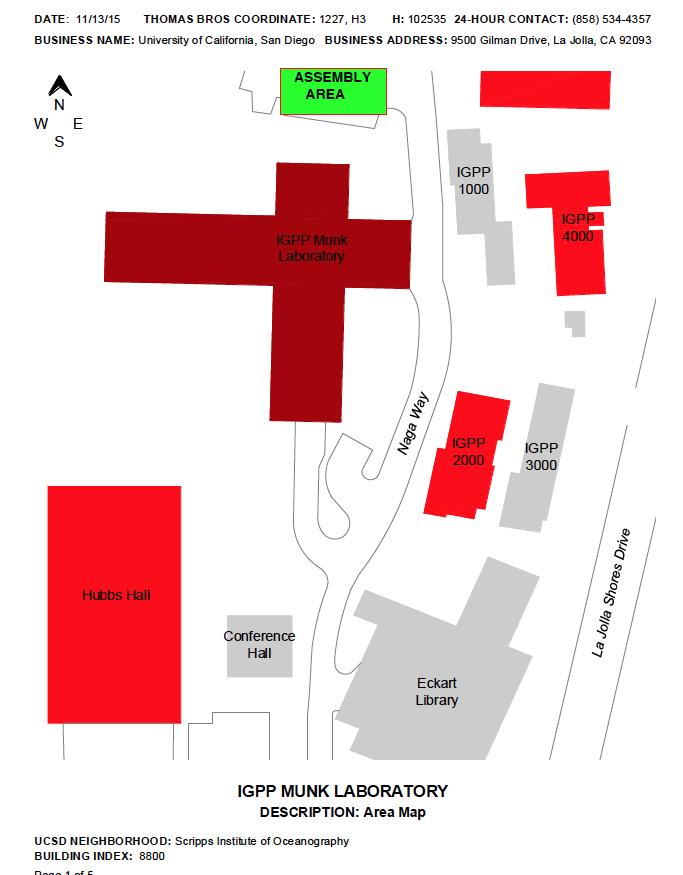 IGPP 1000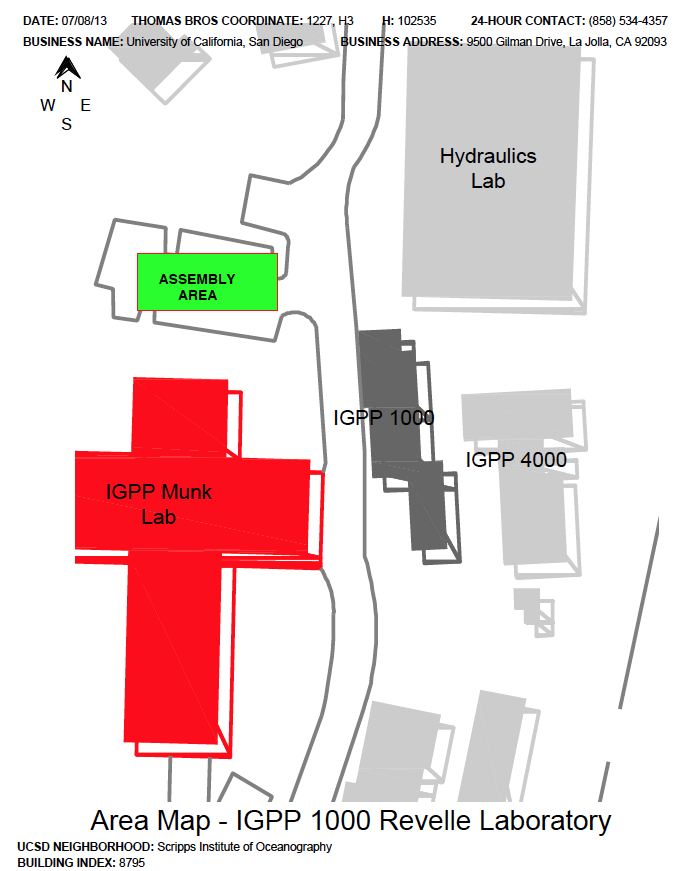 IGPP 2000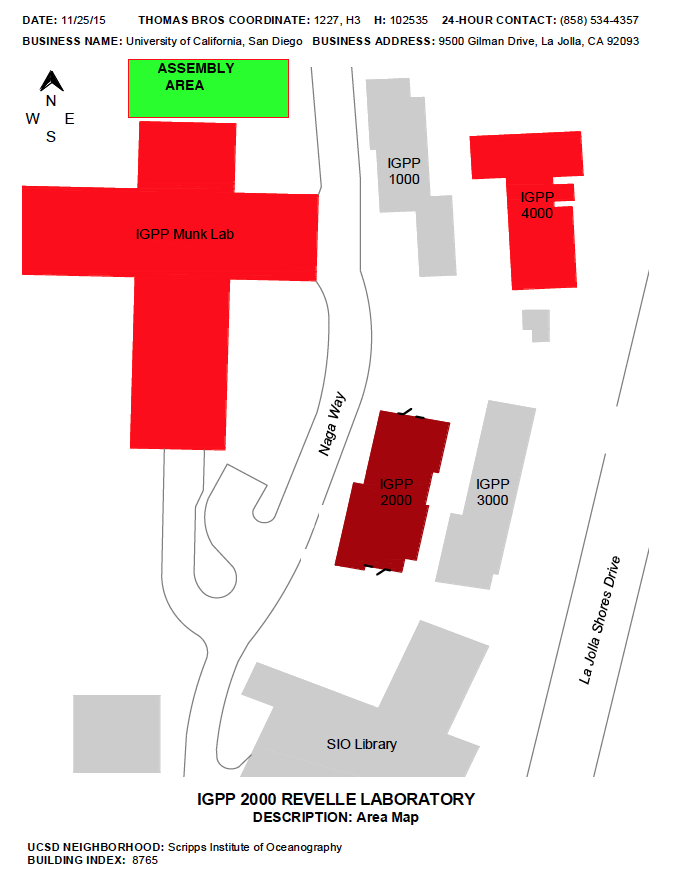 IGPP 3000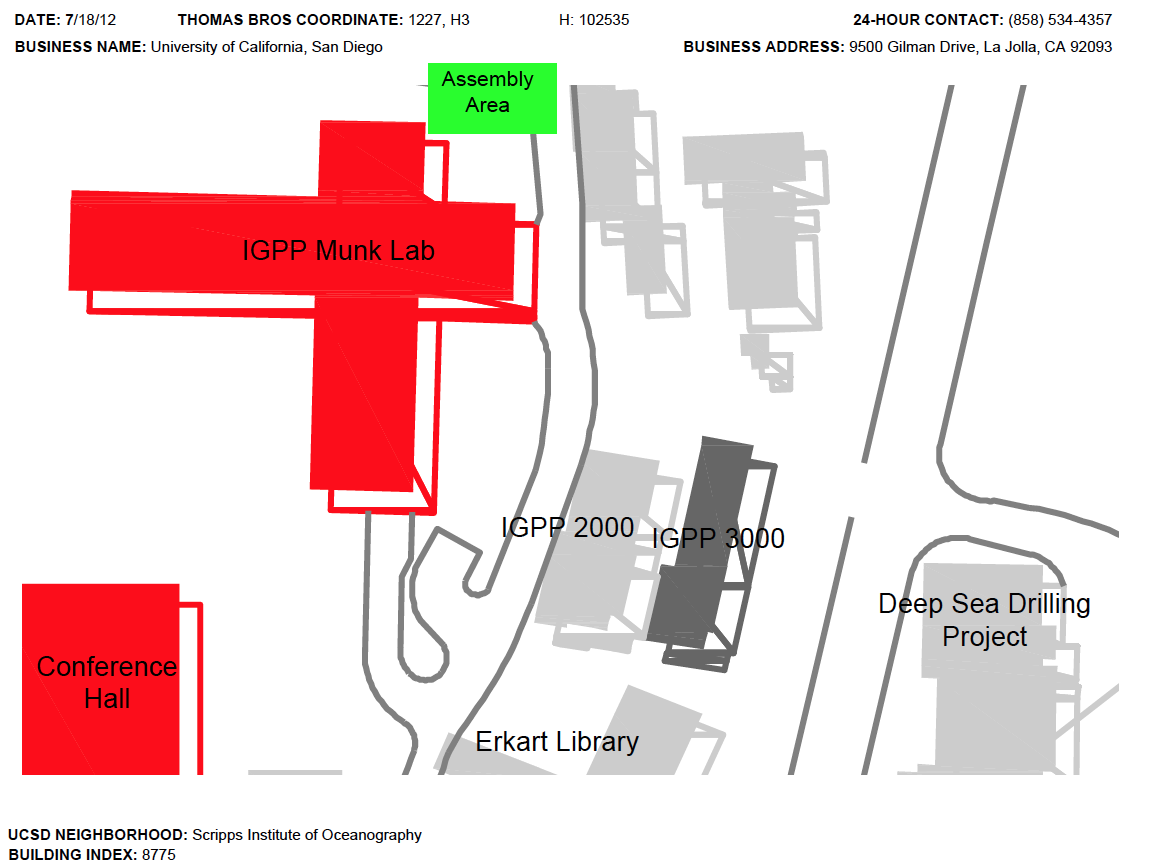 IGPP 4000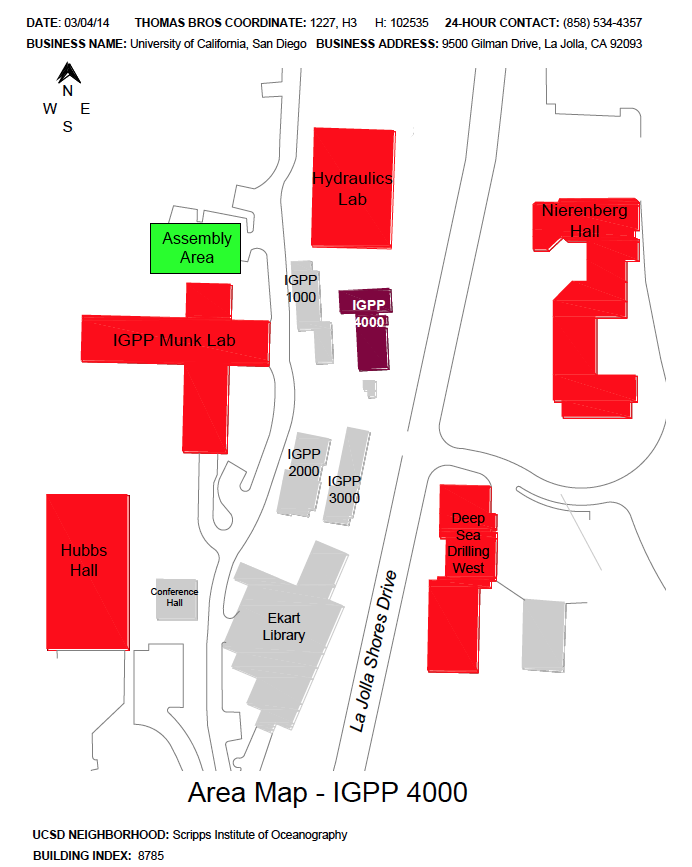 ISAACS HALL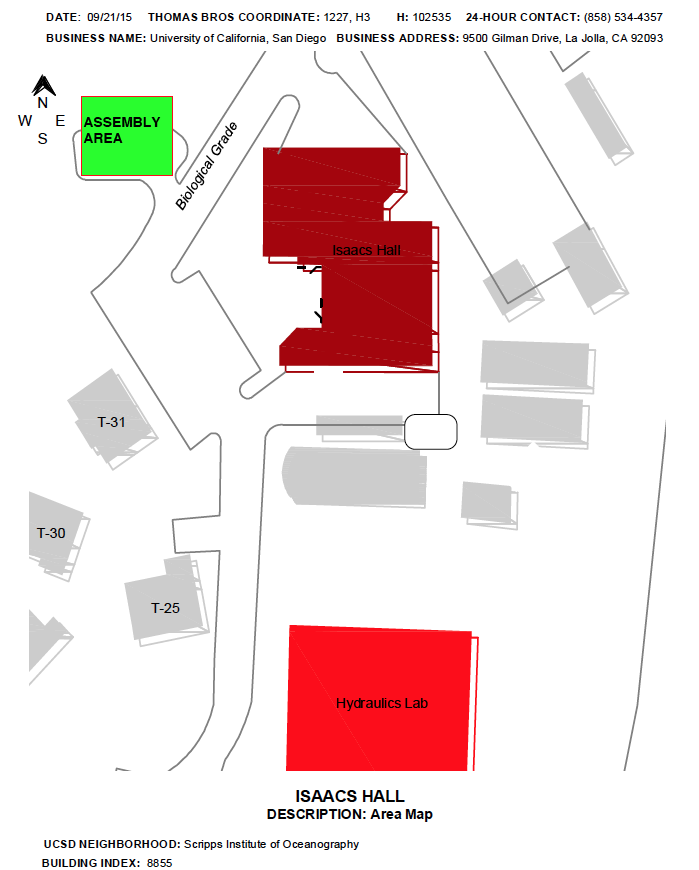 KAPLAN LAB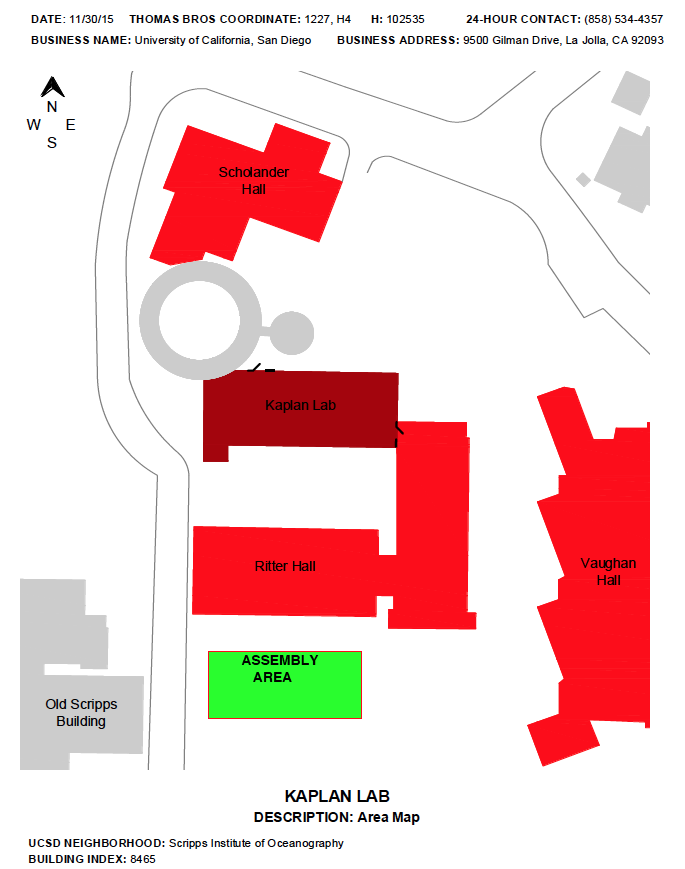 KECK CENTER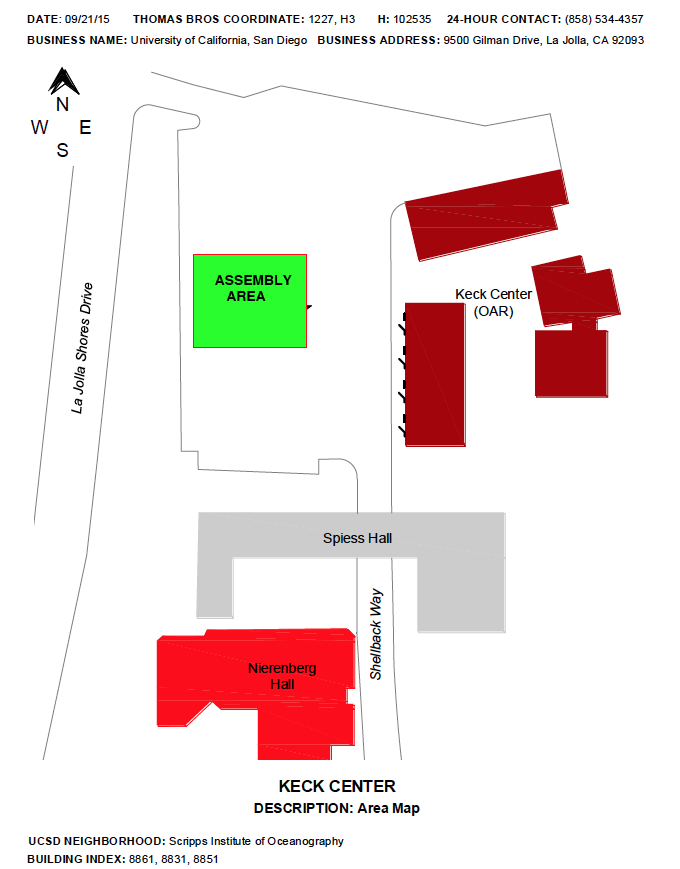 Marine Ecosystem Sensing, Observing Modeling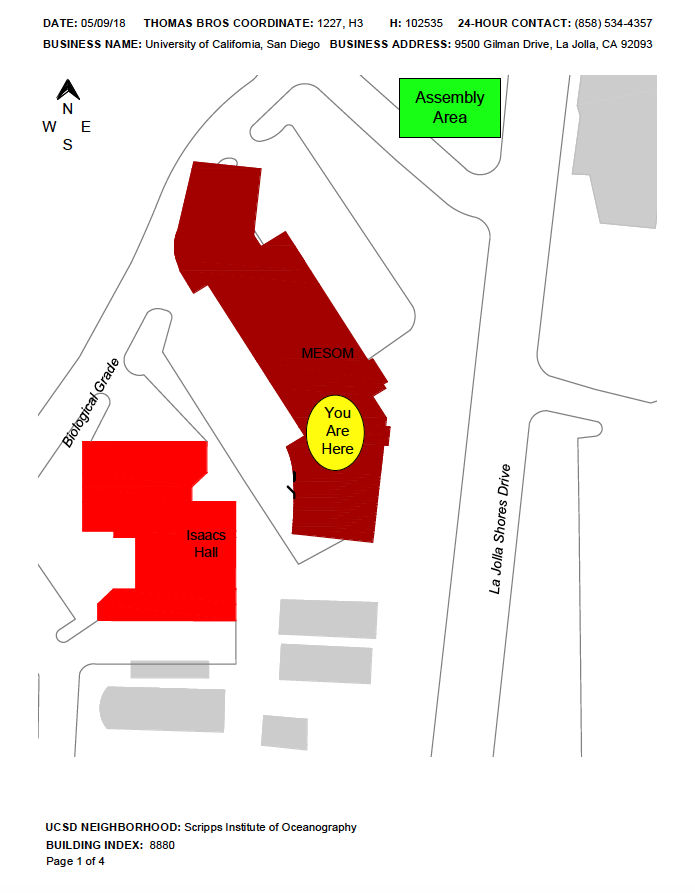 MARINE SCIENCE DEVELOPMENT CENTER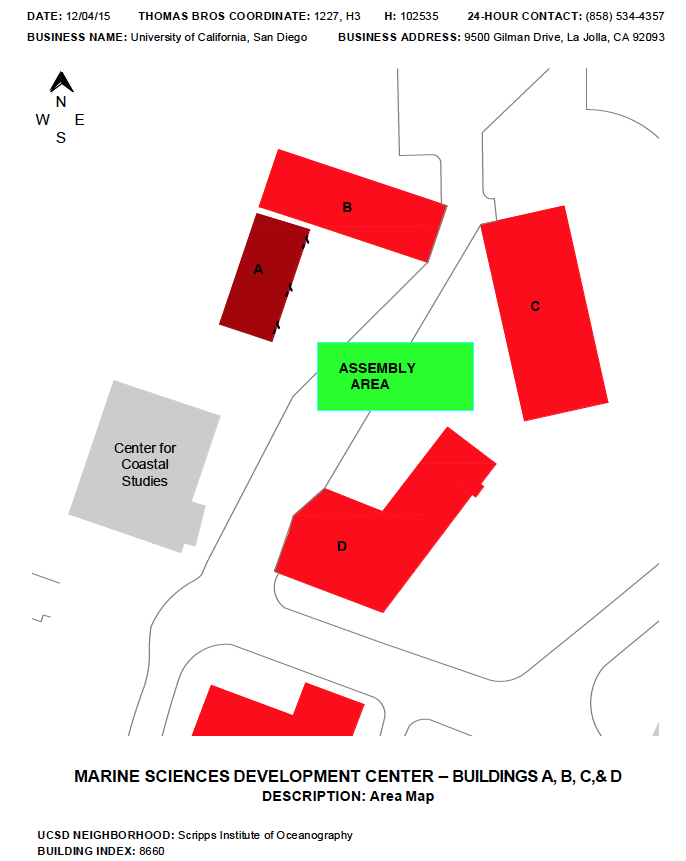 NEW SCRIPPS BUILDING
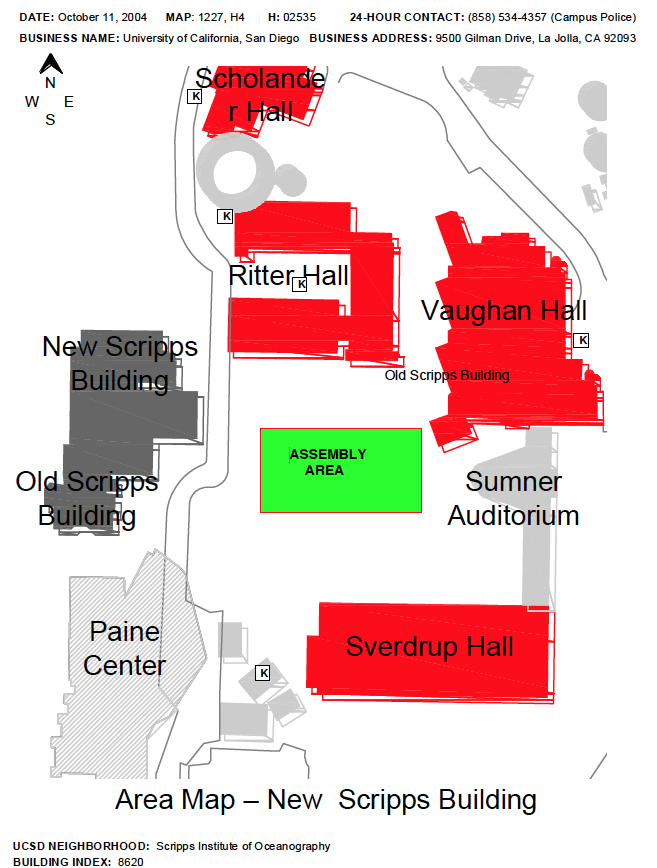 NIERENBERG HALL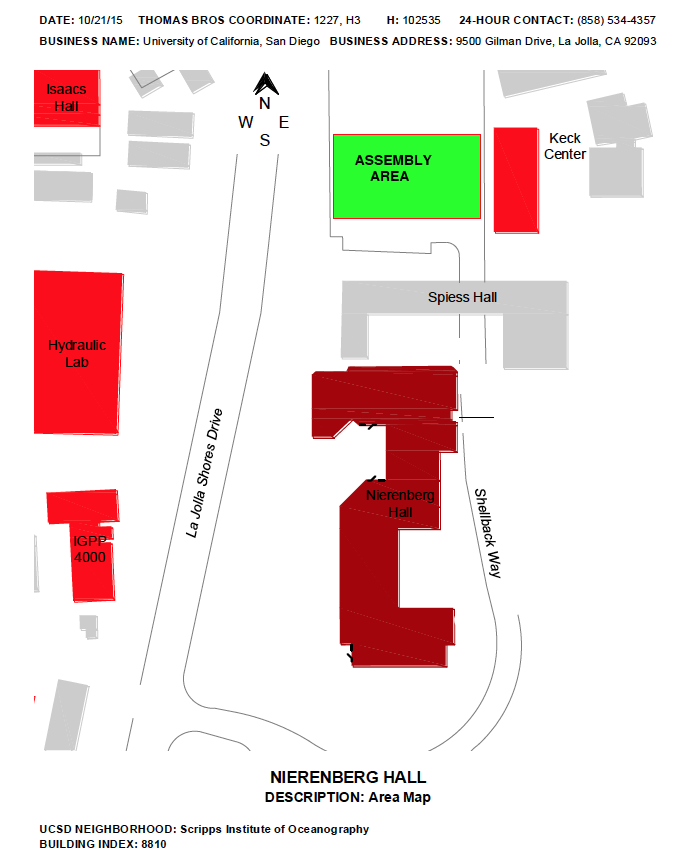 OLD SCRIPPS BUILDING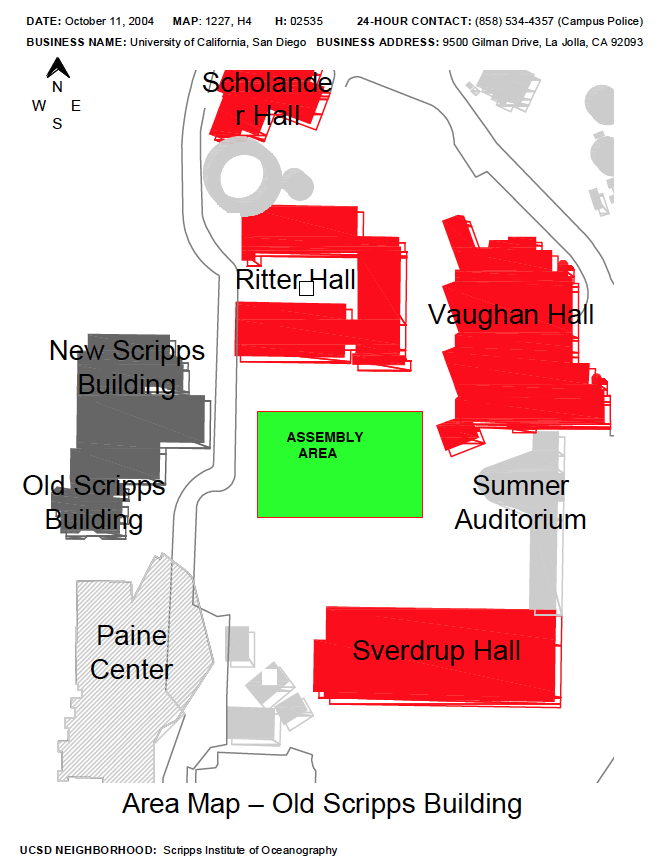 RITTER HALL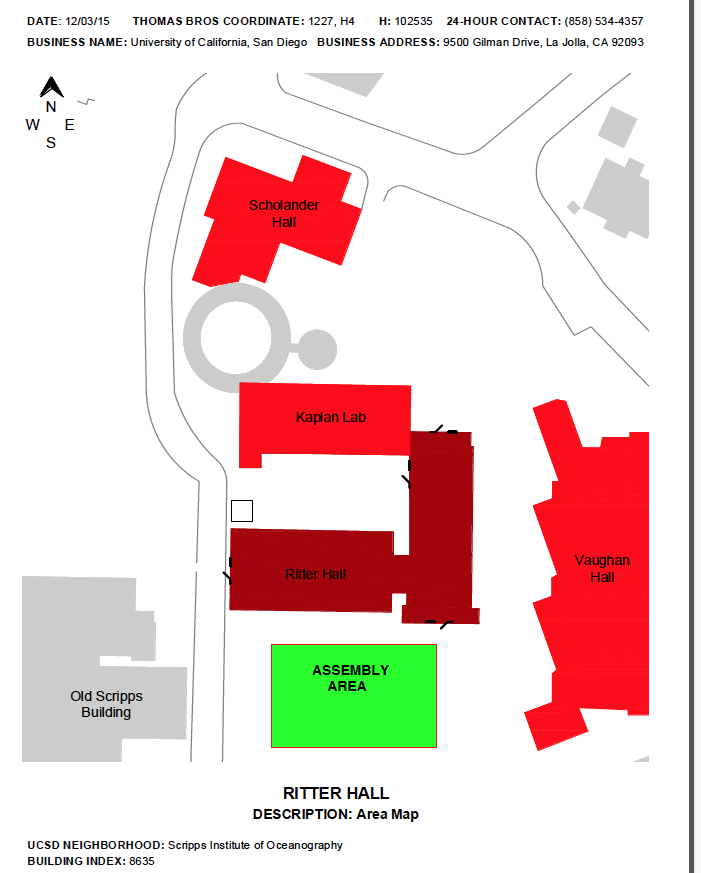 SCHOLANDER HALL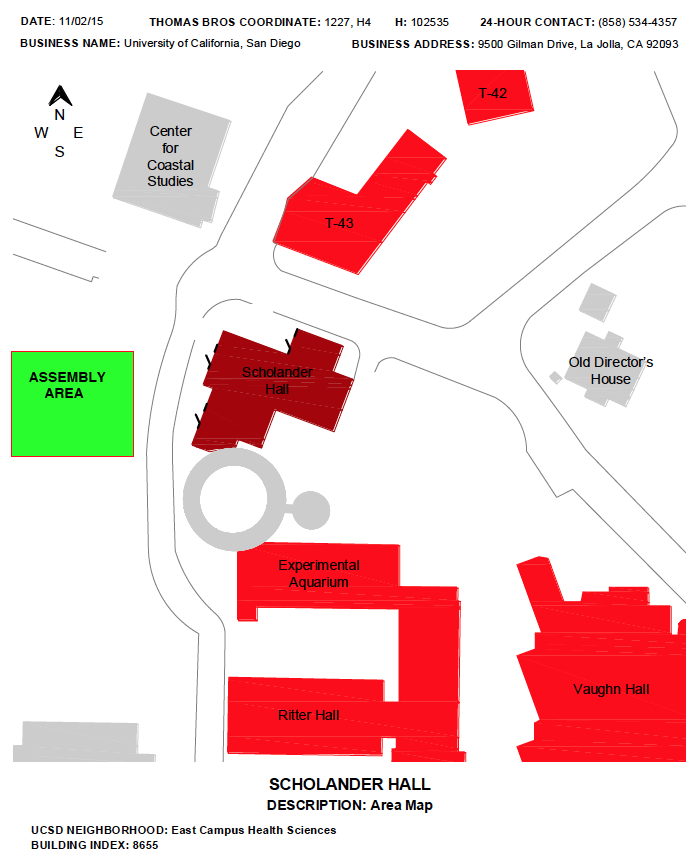 SEASIDE FORUM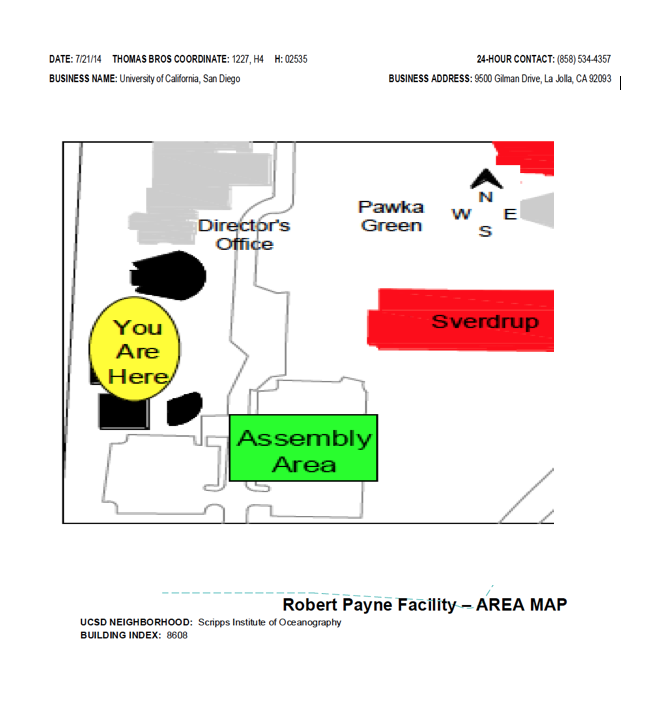 SEAWEED CANYON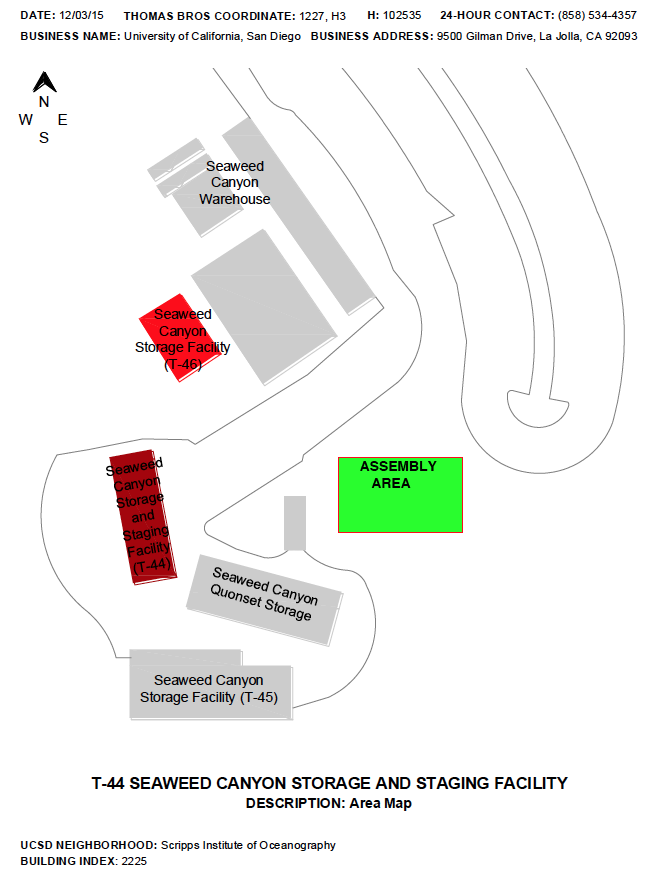 SPIESS HALL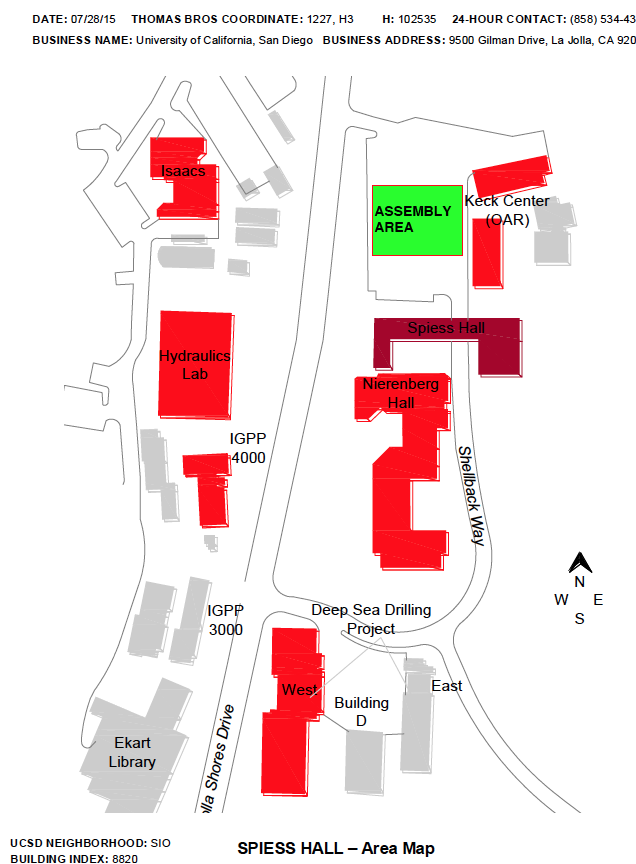 SVERDRUP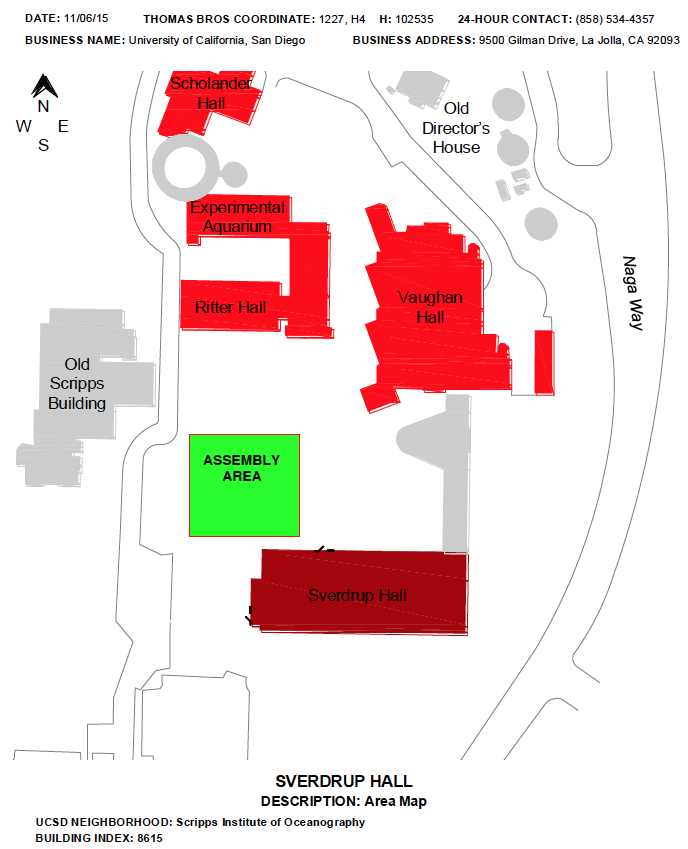 T-25, T-30, & T-31 COTTAGES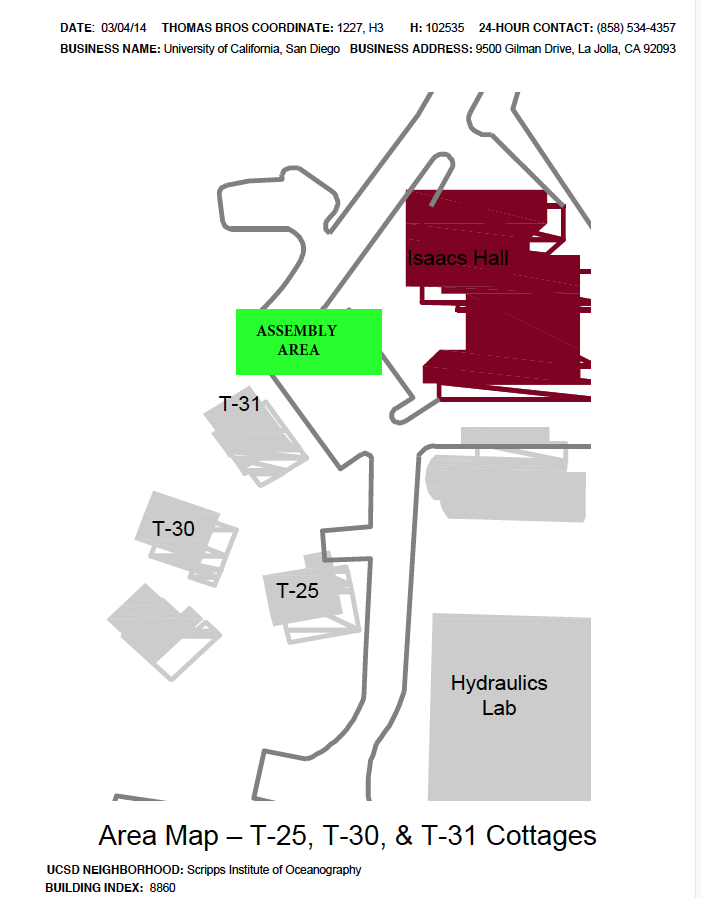 VAUGHAN HALL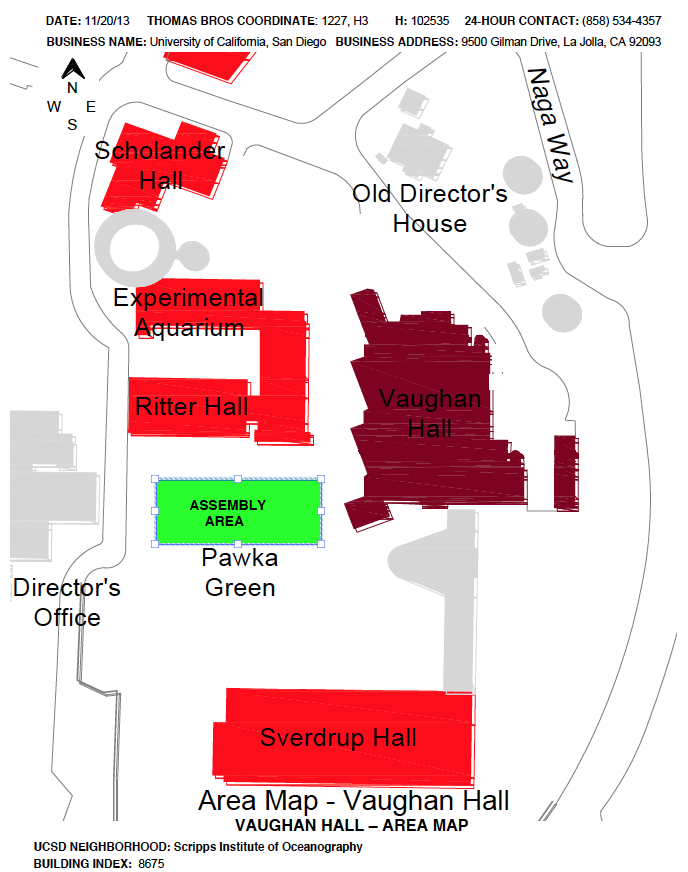 Drill/Exercise RecordEAP Amendment LogName Position / RoleOffice MobileAllyson LongScripps Safety Coordinatorext. 48449858-210-1764Dennis BrandFacilities Managerext. 42730858-568-6643Jose HernandezFacilities Assistantext. 63160858-291-3616Dennis BithoulkasEH&S Research Assistant Specialistext. 21872858-583-3271Thornton Emergency Room(858) 657-7600Hillcrest Medical Center Emergency Operator(858) 534-4357Poison Control Center(800) 876-4766Telephone/Data/Repair Service(858) 534-3187UCSD Campus Emergency Status Phone(888) 308-UCSD (8273)Scripps Institution of OceanographyScripps Institution of OceanographyNameDepartmentLeslie CostiSIO DepartmentDenise Darling *SIO DepartmentConnie FeyIODKarin Fong *SIO Director’s OfficeAlexandra Hangsterfer *SIO Director’s Office/GRDMark GibaudIGPPSharyn KilpatrickGRDAllyson Long *SIO Director’s OfficeOlivia Padilla *SIO DepartmentJustine ParksCASPOTerry Raitt *SIO Director’s OfficeDevin RatelleMPLJoshua ReevesSIO DepartmentJit SarkarMPLLorenzo SmithShip Operations/MarFacMichelle TellezSIO Director’s OfficeHerminia Villalpando *California Sea GrantBirch Aquarium at ScrippsBirch Aquarium at ScrippsNameDepartmentDanny BeckwithEducationLisa GilfillanEducationTina MauExhibitsMary RoseExhibitsEduardo ReyesFacilitiesKen Steitz *FinanceSean BruceHusbandryLeslee MatsushigeHusbandryFernando NosratpourHusbandryMelissa TorresHusbandryKathy KiaunisOperationsKayla JacksonSpecial EventsIoana Vladescu *Special EventsSharon Garcia *Visitor ServicesKathy PechtimaldjianVisitor ServicesHelen StapeltonVisitor ServicesTessa SpannVisitor ServicesNusrat SymonsVolunteer ServicesDateType of Drill/ExerciseSummary/Notes10.18.18Earthquake/EvacuationHubbs Hall led by Dejan Ristic12.11.18              Fire Drills/EvacuationNew Scripps, DO, OSB and Sverdrup Hall led by Ken Hall/Allyson LongPage/Section of ChangeOr Annual ReviewDescription of ChangeInitials/Date   Page 2Removed Ken Hall from Key SIO Personnel listing and replaced with Dennis Brand, Facilities Manager.AL/12.15.16No changes needed.AL/1.30.18Page 2Page 3Page 5Removed Gary Wellwood from Key SIO Personnel listing and replaced with Jose Hernandez, Facilities Assistant. (pg 1)Edited Building Evacuation section to remove emergency bags and replace with personal belongings.Edited Building Occupant section to remove Building Safety contact as a volunteer staff role.AL/11.8.18Page 6Added CERT ListingAdded Drill/Exercise Record LogAdded MESOM Evacuation MapAL/3.18.19